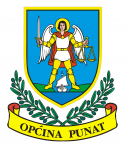 OPĆINA PUNAT u suradnji s Erste & Steiermärkische bank d.d., Jadranski trg 3a, Rijeka, objavljujeJAVNI POZIVFizičkim osobama – postojećim privatnim iznajmljivačima na podnošenje zahtjeva za kreditiranje adaptacije i rekonstrukcije smještajnih kapaciteta radi podizanja kvalitete smještajnih kapaciteta na području općine Punat.KREDITINI POTENCIJAL: 2.000.000,00 knIZNOS KREDITNIH SREDSTAVA: Do maksimalno 20.000,00 EUR (kunske protuvrijednosti)KORISNICI KREDITA: Fizičke osobe – privatni iznajmljivači s područja općine PunatNAMJENA KREDITNIH SREDSTAVA: Sredstva se odobravaju isključivo za adaptaciju i rekonstrukciju vlastitih smještajnih kapaciteta na području općine Punat radi podizanja kvalitete smještaja.ROK I DINAMIKA OTPLATE: otplata do 84 mjeseci (7 godina),otplata u mjesečnim ili godišnjim anuitetima.KAMATNA STOPA:6,70% godišnje, fiksna kamate se naplaćuju prema ugovoru između Banke i korisnika kredita u tijeku korištenja kredita i otplate,Općina Punat subvencionira kamatu na odobrene poduzetničke kredite s 2,2 postotna poena.ROK KORIŠTENJA: Do 12 mjeseci.NAKNADA BANCI: Prema Odluci o visini kamatnih stopa i naknada Sektora građanstva za fizičke osobe.INSTRUMENTI OSIGURANJA POVRATA KREDITA: Uz obvezne instrumente osiguranja (izjava suglasnosti o zapljeni primanja, zadužnica, mjenica), krediti u iznosu iznad 10.000 EUR odobravaju se uz 5% garantnog pologa (efektivno).STATUS KORISNIKA KREDITA: Korisnici kredita su postojeći ili novi klijenti banke. Novi klijenti su dužni cijelokupno poslovanje od pružanja ugostiteljskih usluga u domaćinstvu usmjeravati na račun otvoren u Erste& Steiermärkische Bank d.d. u roku od 12 mjeseci od odobrenja kredita.PRETHODNI UVJETI: Podmirene obveze prema općini, odnosno Turističkoj zajednici Općine Punat (članarina i boravišna pristojba) i podmirene obveze poreza na dohodak temeljem potvrda Porezne uprave.NAČIN ISPLATE SREDSTAVA: Sredstva se doznačuju u tranšama, bezgotovinskom isplatom na račun dobavljača ili izvršitelja usluge za klijenta temeljem predračuna/računa u visini od najmanje 80% te isplatom korisniku kredita na račun do najviše 20% iznosa odobrenog kredita.Obrazac zahtjeva za odobrenje kredita i popis dokumentacije koju treba priložiti uz zahtjev podnositelji mogu podići u poslovnici Erste & Steiermärkische Bank d.d. u Krku.Rok za podnošenje zahtjeva je do iskorištenja kreditnog potencijala.Svi podnositelji zahtjeva biti će pismeno izvješteni o rezultatima javnog poziva.Konačnu odluku o odobrenju kredita podnositelju zahtjeva s pozitivnim mišljenjem Povjerenstva donosi banka nakon obrade zahtjeva.Banka može odbiti zahtjev kredit.OPĆINA PUNAT